物件番号　第2－２５号　　敏満寺２３３番地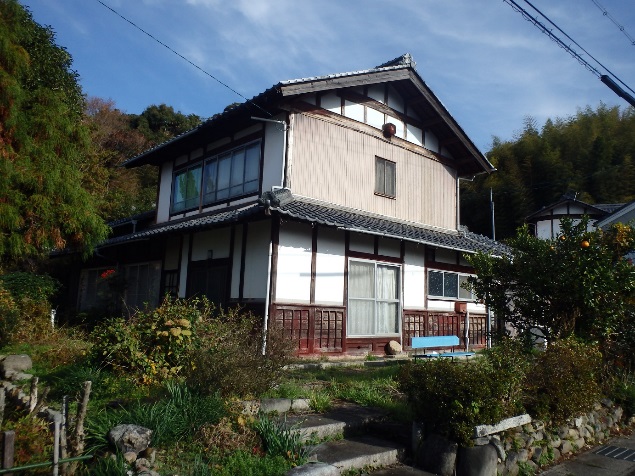 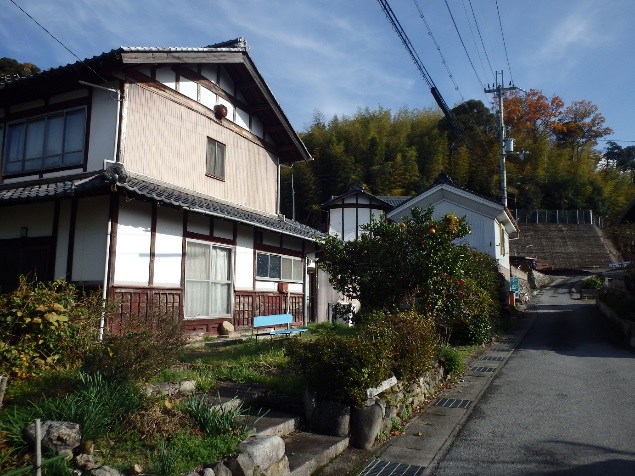 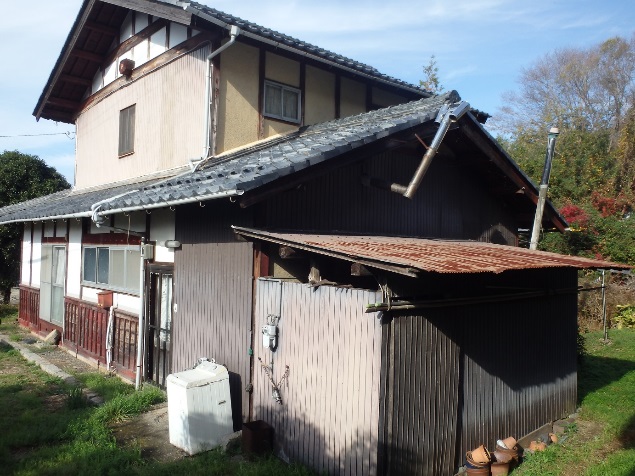 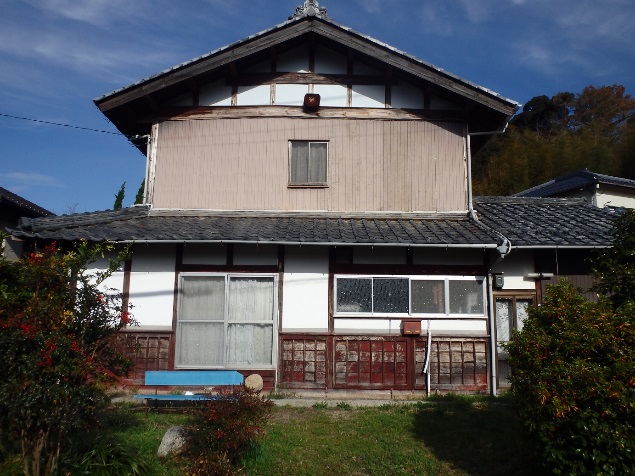 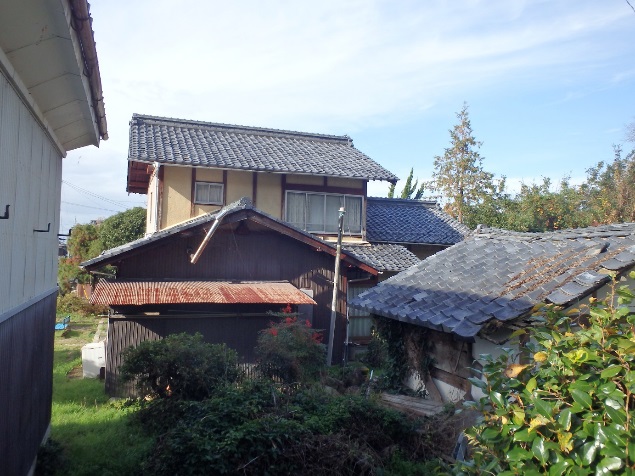 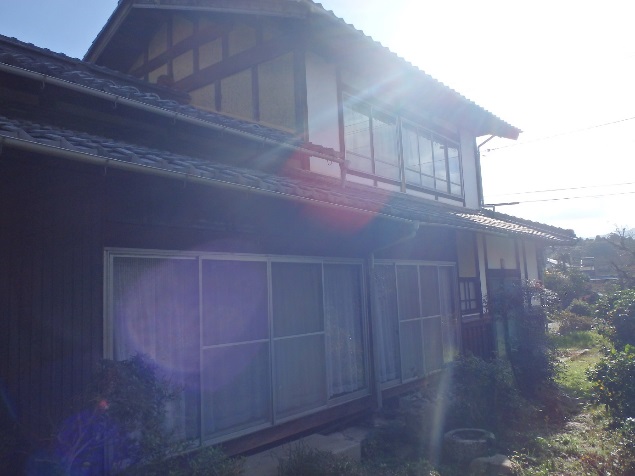 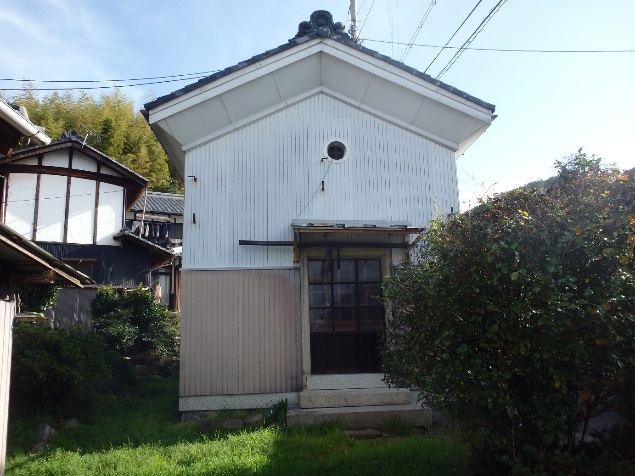 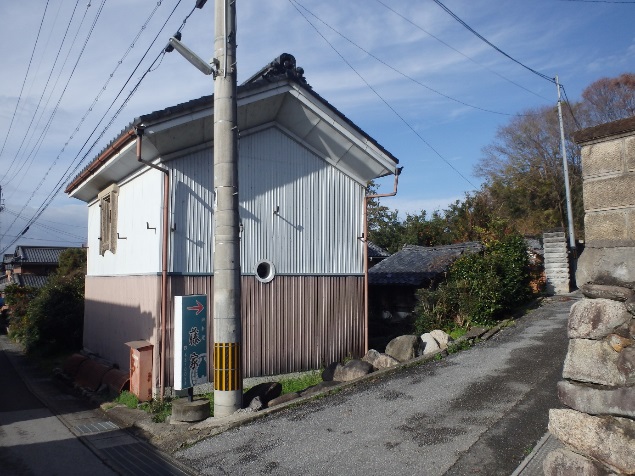 